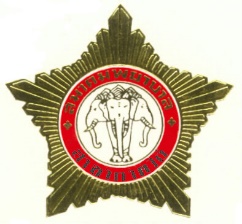 สมาคมพยาบาลแห่งประเทศไทยฯ สาขาภาคใต้คำร้องขอรับความช่วยเหลือที่....................................................................................วันที่.............เดือน....................................พ.ศ................เรื่อง	ขอรับความช่วยเหลือเรียน	ประธานคณะอนุกรรมการสวัสดิการสมาคมสิ่งที่ส่งมาด้วย	รูปภาพประกอบการพิจารณา	ด้วย............................................................................................อายุ…………………………..…….ปี บ้านเลขที่.........................ถนน.............................................................ตำบล........................................................อำเภอ.................................................จังหวัด.........................................................รหัสไปรษณีย์.........................สมาชิกสมาคมพยาบาลฯ เลขที่…………………………...............................................................................................มีความประสงค์จะขอรับเงินช่วยเหลือสวัสดิการ ตามระเบียบสมาคมพยาบาลแห่งประเทศไทยฯ สาขาภาคใต้ ว่าด้วยสวัสดิการสมาชิก พ.ศ. 2559 เนื่องจากข้าพเจ้าประสบภัยพิบัติจาก………………………………..…………………………………………..………………………………………………………………………………………………………………………………….		จึงเรียนมาเพื่อพิจารณาขอรับความช่วยเหลือตามระเบียบสวัสดิการสมาชิกสมาคม	ขอแสดงความนับถือ(ลงนาม).....................................................................ผู้ยื่นคำร้อง